Μια βραδιά σε λαικορεμπέτικα μονοπάτια με τον Αντώνη Αινίτη στα Λουτρά Υπάτης         Ο Δήμος Λαμιέων και ο Φιλοπρόοδος Όμιλος Λουτρών Υπάτης   συνδιοργανώνουν μια μουσική βραδιά με τον Αντώνη Αινίτη που θα πραγματοποιηθεί το Σάββατο 4 Αυγούστου και ώρα 9:30 μ.μ. Μια μελωδική βραδιά που θα ταξιδέψει όσους βρεθούν στα Λουτρά της Υπάτης σε λαικορεμπέτικα μονοπάτια.                                                                   Από το Γραφείο Τύπου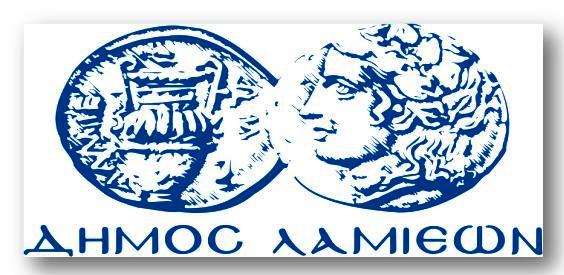 ΠΡΟΣ: ΜΜΕΔΗΜΟΣ ΛΑΜΙΕΩΝΓραφείου Τύπου& Επικοινωνίας                       Λαμία, 3/8/2018